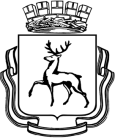 АДМИНИСТРАЦИЯ ГОРОДА НИЖНЕГО НОВГОРОДАП О С Т А Н О В Л Е Н И Е_________________                                                №_________________В соответствии со статьей 52.1 Устава города Нижнего Новгорода администрация города Нижнего Новгорода постановляет:1. Внести в муниципальную программу города Нижнего Новгорода «Развитие физической культуры и спорта в городе Нижнем Новгороде» на 2018-2020 годы», утвержденную постановлением администрации города Нижнего Новгорода от 20.12.2017 № 6210, следующие изменения:1.1. Изложить раздел 1 «Паспорт Программы» в редакции согласно приложению № 1 к настоящему постановлению.1.2. Изложить таблицу 4 «Ресурсное обеспечение реализации Программы за счет средств бюджета города Нижнего Новгорода» подраздела 2.8 «Обоснование объема финансовых ресурсов» в редакции согласно приложению № 2 к настоящему постановлению.1.3. Изложить таблицу 5 «Прогнозная оценка расходов на реализацию Программы за счет всех источников» подраздела 2.8 «Обоснование объема финансовых ресурсов» в редакции согласно приложению № 3 к настоящему постановлению.2. Департаменту общественных отношений и информации администрации города Нижнего Новгорода (Амбарцумян Р.М.) обеспечить опубликование настоящего постановления в официальном печатном средстве массовой информации – газете «День города. Нижний Новгород».3. Департаменту правового обеспечения администрации города Нижнего Новгорода (Киселёва С.Б.) обеспечить размещение настоящего постановления на официальном сайте администрации города Нижнего Новгорода в сети «Интернет».4. Контроль за исполнением постановления возложить на первого заместителя главы администрации города Нижнего Новгорода Казачкову Н.В.Глава города                                                                                                    В.А. ПановЛ.Н. Стрельцов434 12 79Приложение № 1к постановлению администрации города от ____________№____________1. Паспорт программыПриложение № 2к постановлению администрации города от ____________№____________Таблица 4Ресурсное обеспечение реализации Программыза счет средств бюджета города Нижнего НовгородаПриложение № 3к постановлению администрации города  от ____________№____________Таблица 5Прогнозная оценка расходов на реализацию Программыза счет всех источниковО внесении изменений в постановление администрации города Нижнего Новгорода от 20.12.2017 № 6210О внесении изменений в постановление администрации города Нижнего Новгорода от 20.12.2017 № 6210О внесении изменений в постановление администрации города Нижнего Новгорода от 20.12.2017 № 6210Ответственный исполнитель ПрограммыДепартамент по спорту и молодежной политике администрации города Нижнего Новгорода (далее - Департамент по спорту и молодежной политике)Департамент по спорту и молодежной политике администрации города Нижнего Новгорода (далее - Департамент по спорту и молодежной политике)Департамент по спорту и молодежной политике администрации города Нижнего Новгорода (далее - Департамент по спорту и молодежной политике)Департамент по спорту и молодежной политике администрации города Нижнего Новгорода (далее - Департамент по спорту и молодежной политике)Департамент по спорту и молодежной политике администрации города Нижнего Новгорода (далее - Департамент по спорту и молодежной политике)Соисполнители ПрограммыДепартамент строительства администрации города Нижнего Новгорода (далее – департамент строительства)Администрации районов города Нижнего Новгорода (далее - Администрации районов)Муниципальное казенное учреждение "ГлавУКС г.Н.Новгорода" (далее – МКУ «ГлавУКС г. Н.Новгорода»)Департамент строительства администрации города Нижнего Новгорода (далее – департамент строительства)Администрации районов города Нижнего Новгорода (далее - Администрации районов)Муниципальное казенное учреждение "ГлавУКС г.Н.Новгорода" (далее – МКУ «ГлавУКС г. Н.Новгорода»)Департамент строительства администрации города Нижнего Новгорода (далее – департамент строительства)Администрации районов города Нижнего Новгорода (далее - Администрации районов)Муниципальное казенное учреждение "ГлавУКС г.Н.Новгорода" (далее – МКУ «ГлавУКС г. Н.Новгорода»)Департамент строительства администрации города Нижнего Новгорода (далее – департамент строительства)Администрации районов города Нижнего Новгорода (далее - Администрации районов)Муниципальное казенное учреждение "ГлавУКС г.Н.Новгорода" (далее – МКУ «ГлавУКС г. Н.Новгорода»)Департамент строительства администрации города Нижнего Новгорода (далее – департамент строительства)Администрации районов города Нижнего Новгорода (далее - Администрации районов)Муниципальное казенное учреждение "ГлавУКС г.Н.Новгорода" (далее – МКУ «ГлавУКС г. Н.Новгорода»)Подпрограммы Программы-----Цели ПрограммыСоздание условий, обеспечивающих возможность различным категориям граждан города Нижнего Новгорода, систематически заниматься физической культурой и спортомСоздание условий, обеспечивающих возможность различным категориям граждан города Нижнего Новгорода, систематически заниматься физической культурой и спортомСоздание условий, обеспечивающих возможность различным категориям граждан города Нижнего Новгорода, систематически заниматься физической культурой и спортомСоздание условий, обеспечивающих возможность различным категориям граждан города Нижнего Новгорода, систематически заниматься физической культурой и спортомСоздание условий, обеспечивающих возможность различным категориям граждан города Нижнего Новгорода, систематически заниматься физической культурой и спортомЗадачи Программы1. Вовлечение всех категорий населения в массовые физкультурные и спортивные мероприятия.2. Обеспечение жителей города муниципальными услугами в сфере физической культуры и спорта.3. Развитие инфраструктуры физической культуры и спорта1. Вовлечение всех категорий населения в массовые физкультурные и спортивные мероприятия.2. Обеспечение жителей города муниципальными услугами в сфере физической культуры и спорта.3. Развитие инфраструктуры физической культуры и спорта1. Вовлечение всех категорий населения в массовые физкультурные и спортивные мероприятия.2. Обеспечение жителей города муниципальными услугами в сфере физической культуры и спорта.3. Развитие инфраструктуры физической культуры и спорта1. Вовлечение всех категорий населения в массовые физкультурные и спортивные мероприятия.2. Обеспечение жителей города муниципальными услугами в сфере физической культуры и спорта.3. Развитие инфраструктуры физической культуры и спорта1. Вовлечение всех категорий населения в массовые физкультурные и спортивные мероприятия.2. Обеспечение жителей города муниципальными услугами в сфере физической культуры и спорта.3. Развитие инфраструктуры физической культуры и спортаЭтапы и сроки реализации ПрограммыПрограмма реализуется в период 2018 - 2020 годы в один этапПрограмма реализуется в период 2018 - 2020 годы в один этапПрограмма реализуется в период 2018 - 2020 годы в один этапПрограмма реализуется в период 2018 - 2020 годы в один этапПрограмма реализуется в период 2018 - 2020 годы в один этапОбъемы бюджетных ассигнований Программы за счет средств бюджета города Нижнего Новгородаруб.руб.руб.руб.руб.Объемы бюджетных ассигнований Программы за счет средств бюджета города Нижнего НовгородаНаименование исполнителей (соисполнителей)201820192020Всего за период реализации ПрограммыОбъемы бюджетных ассигнований Программы за счет средств бюджета города Нижнего НовгородаВсего, в том числе:1 136 250 232,001 263 053 540,001 280 506 340,003 679 810 112,00Объемы бюджетных ассигнований Программы за счет средств бюджета города Нижнего Новгорода1. Департамент по спорту и молодежной политике1 123 312 000,001 131 917 200,001 149 370 000,003 404 599200,00Объемы бюджетных ассигнований Программы за счет средств бюджета города Нижнего Новгорода2. МКУ «ГлавУКС г. Н.Новгорода» (Департамент строительства)11 801 892,00130 000 000,0130 000 000,0271 801 892,0Объемы бюджетных ассигнований Программы за счет средств бюджета города Нижнего Новгорода3. Администрации районов (Департамент по спорту и молодежной политике)1 136 340,001 136 340,001 136 340,003 409 020,00Целевые индикаторы Программы1. Доля населения, систематически занимающегося физической культурой и спортом - 38,5%.2. Обеспеченность населения города спортивными сооружениями, исходя из единовременной пропускной способности объектов спорта – 27%.3. Количество участников массовых физкультурно-спортивных мероприятий (среди различных групп и категорий населения) – 114 000 чел.4. Доля реализованных мероприятий в утвержденном календарном плане официальных физкультурных и спортивных мероприятий муниципального образования – 100%.5. Доля учащихся и студентов, систематически занимающихся физической культурой и спортом, в общей численности учащихся и студентов – 86%. 6. Доля лиц с ограниченными возможностями здоровья и инвалидов, приобщенных к занятиям адаптивной физической культурой и адаптивным спортом, в общей численности данной категории населения города – 9,3%.7. Выполнение муниципальными учреждениями физической культуры и спорта муниципального задания в полном объеме – 100%.8. Удовлетворенность населения качеством муниципальных услуг в сфере физической культуры и спорта в соответствующем году – 100%.9. Доля муниципальных учреждений спорта, в которых проведен текущий и капитальный ремонт, от общего количества муниципальных учреждений спорта, требующих ремонта – 63%.10. Обеспеченность города плоскостными сооружениями от федеральных нормативов – 28,6%11. Обеспеченность города спортивными залами от федеральных нормативов – 51%.12. Обеспеченность города бассейнами от федеральных нормативов –21,2%.  1. Доля населения, систематически занимающегося физической культурой и спортом - 38,5%.2. Обеспеченность населения города спортивными сооружениями, исходя из единовременной пропускной способности объектов спорта – 27%.3. Количество участников массовых физкультурно-спортивных мероприятий (среди различных групп и категорий населения) – 114 000 чел.4. Доля реализованных мероприятий в утвержденном календарном плане официальных физкультурных и спортивных мероприятий муниципального образования – 100%.5. Доля учащихся и студентов, систематически занимающихся физической культурой и спортом, в общей численности учащихся и студентов – 86%. 6. Доля лиц с ограниченными возможностями здоровья и инвалидов, приобщенных к занятиям адаптивной физической культурой и адаптивным спортом, в общей численности данной категории населения города – 9,3%.7. Выполнение муниципальными учреждениями физической культуры и спорта муниципального задания в полном объеме – 100%.8. Удовлетворенность населения качеством муниципальных услуг в сфере физической культуры и спорта в соответствующем году – 100%.9. Доля муниципальных учреждений спорта, в которых проведен текущий и капитальный ремонт, от общего количества муниципальных учреждений спорта, требующих ремонта – 63%.10. Обеспеченность города плоскостными сооружениями от федеральных нормативов – 28,6%11. Обеспеченность города спортивными залами от федеральных нормативов – 51%.12. Обеспеченность города бассейнами от федеральных нормативов –21,2%.  1. Доля населения, систематически занимающегося физической культурой и спортом - 38,5%.2. Обеспеченность населения города спортивными сооружениями, исходя из единовременной пропускной способности объектов спорта – 27%.3. Количество участников массовых физкультурно-спортивных мероприятий (среди различных групп и категорий населения) – 114 000 чел.4. Доля реализованных мероприятий в утвержденном календарном плане официальных физкультурных и спортивных мероприятий муниципального образования – 100%.5. Доля учащихся и студентов, систематически занимающихся физической культурой и спортом, в общей численности учащихся и студентов – 86%. 6. Доля лиц с ограниченными возможностями здоровья и инвалидов, приобщенных к занятиям адаптивной физической культурой и адаптивным спортом, в общей численности данной категории населения города – 9,3%.7. Выполнение муниципальными учреждениями физической культуры и спорта муниципального задания в полном объеме – 100%.8. Удовлетворенность населения качеством муниципальных услуг в сфере физической культуры и спорта в соответствующем году – 100%.9. Доля муниципальных учреждений спорта, в которых проведен текущий и капитальный ремонт, от общего количества муниципальных учреждений спорта, требующих ремонта – 63%.10. Обеспеченность города плоскостными сооружениями от федеральных нормативов – 28,6%11. Обеспеченность города спортивными залами от федеральных нормативов – 51%.12. Обеспеченность города бассейнами от федеральных нормативов –21,2%.  1. Доля населения, систематически занимающегося физической культурой и спортом - 38,5%.2. Обеспеченность населения города спортивными сооружениями, исходя из единовременной пропускной способности объектов спорта – 27%.3. Количество участников массовых физкультурно-спортивных мероприятий (среди различных групп и категорий населения) – 114 000 чел.4. Доля реализованных мероприятий в утвержденном календарном плане официальных физкультурных и спортивных мероприятий муниципального образования – 100%.5. Доля учащихся и студентов, систематически занимающихся физической культурой и спортом, в общей численности учащихся и студентов – 86%. 6. Доля лиц с ограниченными возможностями здоровья и инвалидов, приобщенных к занятиям адаптивной физической культурой и адаптивным спортом, в общей численности данной категории населения города – 9,3%.7. Выполнение муниципальными учреждениями физической культуры и спорта муниципального задания в полном объеме – 100%.8. Удовлетворенность населения качеством муниципальных услуг в сфере физической культуры и спорта в соответствующем году – 100%.9. Доля муниципальных учреждений спорта, в которых проведен текущий и капитальный ремонт, от общего количества муниципальных учреждений спорта, требующих ремонта – 63%.10. Обеспеченность города плоскостными сооружениями от федеральных нормативов – 28,6%11. Обеспеченность города спортивными залами от федеральных нормативов – 51%.12. Обеспеченность города бассейнами от федеральных нормативов –21,2%.  1. Доля населения, систематически занимающегося физической культурой и спортом - 38,5%.2. Обеспеченность населения города спортивными сооружениями, исходя из единовременной пропускной способности объектов спорта – 27%.3. Количество участников массовых физкультурно-спортивных мероприятий (среди различных групп и категорий населения) – 114 000 чел.4. Доля реализованных мероприятий в утвержденном календарном плане официальных физкультурных и спортивных мероприятий муниципального образования – 100%.5. Доля учащихся и студентов, систематически занимающихся физической культурой и спортом, в общей численности учащихся и студентов – 86%. 6. Доля лиц с ограниченными возможностями здоровья и инвалидов, приобщенных к занятиям адаптивной физической культурой и адаптивным спортом, в общей численности данной категории населения города – 9,3%.7. Выполнение муниципальными учреждениями физической культуры и спорта муниципального задания в полном объеме – 100%.8. Удовлетворенность населения качеством муниципальных услуг в сфере физической культуры и спорта в соответствующем году – 100%.9. Доля муниципальных учреждений спорта, в которых проведен текущий и капитальный ремонт, от общего количества муниципальных учреждений спорта, требующих ремонта – 63%.10. Обеспеченность города плоскостными сооружениями от федеральных нормативов – 28,6%11. Обеспеченность города спортивными залами от федеральных нормативов – 51%.12. Обеспеченность города бассейнами от федеральных нормативов –21,2%.  № п/пНаименование муниципальной программы, подпрограммы, основного мероприятияНаименование муниципальной программы, подпрограммы, основного мероприятияОтветственный исполнитель, соисполнительРасходы, руб.Расходы, руб.Расходы, руб.№ п/пНаименование муниципальной программы, подпрограммы, основного мероприятияНаименование муниципальной программы, подпрограммы, основного мероприятияОтветственный исполнитель, соисполнитель2018 год2019 год2020 год1223456Муниципальная программа «Развитие физической культуры и спорта в городе Нижнем Новгороде»Муниципальная программа «Развитие физической культуры и спорта в городе Нижнем Новгороде»Муниципальная программа «Развитие физической культуры и спорта в городе Нижнем Новгороде»Всего, в том числе:1 136 250 232,001 263 053 540,001 280 506 340,00Муниципальная программа «Развитие физической культуры и спорта в городе Нижнем Новгороде»Муниципальная программа «Развитие физической культуры и спорта в городе Нижнем Новгороде»Муниципальная программа «Развитие физической культуры и спорта в городе Нижнем Новгороде»Департамент по спорту и молодежной политике1 123 312 000,001 131 917 200,001 149 370 000,00Муниципальная программа «Развитие физической культуры и спорта в городе Нижнем Новгороде»Муниципальная программа «Развитие физической культуры и спорта в городе Нижнем Новгороде»Муниципальная программа «Развитие физической культуры и спорта в городе Нижнем Новгороде»МКУ «ГлавУКС г.Н.Новгорода» (Департамент строительства)11 801 892,00130 000 000,0130 000 000,0Муниципальная программа «Развитие физической культуры и спорта в городе Нижнем Новгороде»Муниципальная программа «Развитие физической культуры и спорта в городе Нижнем Новгороде»Муниципальная программа «Развитие физической культуры и спорта в городе Нижнем Новгороде»Администрации районов города Нижнего Новгорода (Департамент по спорту и молодежной политике)1 136 340,001 136 340,001 136 340,001.1.Организация и проведение комплекса мероприятий физкультурно-спортивного и спортивно-массового характераВсего, в том числе:7 729 211,2810 424 211,2810 424 211,281.1.Организация и проведение комплекса мероприятий физкультурно-спортивного и спортивно-массового характераДепартамент по спорту и молодежной политике6 592 871,289 287 871,289 287 871,281.1.Организация и проведение комплекса мероприятий физкультурно-спортивного и спортивно-массового характераАдминистрации районов города Нижнего Новгорода (Департамент по спорту и молодежной политике)1 136 340,001 136 340,001 136 340,002.2.Оказание муниципальных услуг (выполнение работ) муниципальными учреждениями (организациями)Всего, в том числе:1 089 663 628,721 098 425 028,721 115 409 428,722.2.Оказание муниципальных услуг (выполнение работ) муниципальными учреждениями (организациями)Департамент по спорту и молодежной политике1 089 663 628,721 098 425 028,721 115 409 428,723.3.Обеспечение реализации муниципальной программыВсего, в том числе:11 778 000,0012 228 300,0012 696 700,003.3.Обеспечение реализации муниципальной программыДепартамент по спорту и молодежной политике11 778 000,0012 228 300,0012 696 700,004.4.Строительство (реконструкция) спортивных сооруженийВсего, в том числе:11 801 892,00130 000 000,0130 000 000,04.4.Строительство (реконструкция) спортивных сооруженийМКУ «ГлавУКС г. Н.Новгорода» (Департамент строительства)11 801 892,00130 000 000,0130 000 000,05.5.Укрепление материально-технической базы муниципальных учреждений (организаций)Всего, в том числе:15 277 500,0011 976 000,0011 976 000,005.5.Укрепление материально-технической базы муниципальных учреждений (организаций)Департамент по спорту и молодежной политике15 277 500,0011 976 000,0011 976 000,00№ п/пНаименование муниципальной программы, подпрограммы, основного мероприятияИсточник финансирования/ответственный исполнитель, соисполнитель, участникОценка расходов (руб.), годыОценка расходов (руб.), годыОценка расходов (руб.), годы№ п/пНаименование муниципальной программы, подпрограммы, основного мероприятияИсточник финансирования/ответственный исполнитель, соисполнитель, участник2018 год2019год2020 год123456Муниципальная программа «Развитие физической культуры и спорта в городе Нижнем Новгороде»Муниципальная программа «Развитие физической культуры и спорта в городе Нижнем Новгороде»Всего (1+2+3+4)1 136 250 232,001 263 053 540,001 280 506 340,00Муниципальная программа «Развитие физической культуры и спорта в городе Нижнем Новгороде»Муниципальная программа «Развитие физической культуры и спорта в городе Нижнем Новгороде»(1) собственные городские средства, в том числе:1 120 312 000,001 133 053 540,001 150 506 340,00Муниципальная программа «Развитие физической культуры и спорта в городе Нижнем Новгороде»Муниципальная программа «Развитие физической культуры и спорта в городе Нижнем Новгороде»Департамент по спорту и молодежной политике1 115 312 000,001 131 917 200,001 149 370 000,00Муниципальная программа «Развитие физической культуры и спорта в городе Нижнем Новгороде»Муниципальная программа «Развитие физической культуры и спорта в городе Нижнем Новгороде»МКУ «ГлавУКС г. Н.Новгорода» (Департамент строительства)11 801 892,00130 000 000,0130 000 000,0Муниципальная программа «Развитие физической культуры и спорта в городе Нижнем Новгороде»Муниципальная программа «Развитие физической культуры и спорта в городе Нижнем Новгороде»Администрации районов города Нижнего Новгорода (Департамент по спорту и молодежной политике)1 136 340,001 136 340,001 136 340,00Муниципальная программа «Развитие физической культуры и спорта в городе Нижнем Новгороде»Муниципальная программа «Развитие физической культуры и спорта в городе Нижнем Новгороде»(2) расходы областного бюджета---Муниципальная программа «Развитие физической культуры и спорта в городе Нижнем Новгороде»Муниципальная программа «Развитие физической культуры и спорта в городе Нижнем Новгороде»(3) расходы федерального бюджета, в том числе:8 000 000,00--Муниципальная программа «Развитие физической культуры и спорта в городе Нижнем Новгороде»Муниципальная программа «Развитие физической культуры и спорта в городе Нижнем Новгороде»Департамент по спорту и молодежной политике8 000 000,00--Муниципальная программа «Развитие физической культуры и спорта в городе Нижнем Новгороде»Муниципальная программа «Развитие физической культуры и спорта в городе Нижнем Новгороде»(4) прочие источники---1.Организация и проведение комплекса мероприятий физкультурно-спортивного и спортивно-массового характераВсего (1+2+3+4)7 729 211,2810 424 211,2810 424 211,281.Организация и проведение комплекса мероприятий физкультурно-спортивного и спортивно-массового характера(1) собственные городские средства, в том числе:7 729 211,2810 424 211,2810 424 211,281.Организация и проведение комплекса мероприятий физкультурно-спортивного и спортивно-массового характераДепартамент по спорту и молодежной политике6 592 871,289 287 871,289 287 871,281.Организация и проведение комплекса мероприятий физкультурно-спортивного и спортивно-массового характераАдминистрации районов города Нижнего Новгорода (Департамент по спорту и молодежной политике)1 136 340,001 136 340,001 136 340,001.Организация и проведение комплекса мероприятий физкультурно-спортивного и спортивно-массового характера(2) средства областного бюджета---1.Организация и проведение комплекса мероприятий физкультурно-спортивного и спортивно-массового характера(3) средства федерального бюджета---1.Организация и проведение комплекса мероприятий физкультурно-спортивного и спортивно-массового характера(4) прочие источники---2.Оказание муниципальных услуг (выполнение работ) муниципальными учреждениями (организациями)Всего (1+2+3+4)1 089 663 628,721 098 425 028,721 115 409 428,722.Оказание муниципальных услуг (выполнение работ) муниципальными учреждениями (организациями)(1) собственные городские средства, в том числе:1 089 663 628,721 098 425 028,721 115 409 428,722.Оказание муниципальных услуг (выполнение работ) муниципальными учреждениями (организациями)Департамент по спорту и молодежной политике1 089 663 628,721 098 425 028,721 115 409 428,722.Оказание муниципальных услуг (выполнение работ) муниципальными учреждениями (организациями)(2) средства областного бюджета---2.Оказание муниципальных услуг (выполнение работ) муниципальными учреждениями (организациями)(3) средства федерального бюджета---2.Оказание муниципальных услуг (выполнение работ) муниципальными учреждениями (организациями)(4) прочие источники---3.Обеспечение реализации муниципальной программыВсего (1+2+3+4)11 778 000,0012 228 300,0012 696 700,003.Обеспечение реализации муниципальной программы(1) собственные городские средства, в том числе:11 778 000,0012 228 300,0012 696 700,003.Обеспечение реализации муниципальной программыДепартамент по спорту и молодежной политике11 778 000,0012 228 300,0012 696 700,003.Обеспечение реализации муниципальной программы(2) средства областного бюджета---3.Обеспечение реализации муниципальной программы(3) средства федерального бюджета---3.Обеспечение реализации муниципальной программы(4) прочие источники---4.Строительство (реконструкция) спортивных сооруженийВсего (1+2+3+4)11 801 892,00130 000 000,0130 000 000,04.Строительство (реконструкция) спортивных сооружений(1) собственные городские средства, в том числе:11 801 892,00130 000 000,0130 000 000,04.Строительство (реконструкция) спортивных сооруженийМКУ «ГлавУКС г. Н.Новгорода» (Департамент строительства)11 801 892,00130 000 000,0130 000 000,04.Строительство (реконструкция) спортивных сооружений(2) средства областного бюджета---4.Строительство (реконструкция) спортивных сооружений(3) средства федерального бюджета---4.Строительство (реконструкция) спортивных сооружений(4) прочие источники---5.Укрепление материально-технической базы муниципальных учреждений (организаций)Всего (1+2+3+4)15 277 500,0011 976 000,0011 976 000,005.Укрепление материально-технической базы муниципальных учреждений (организаций)(1) собственные городские средства, в том числе:7 277 500,0011 976 000,0011 976 000,005.Укрепление материально-технической базы муниципальных учреждений (организаций)Департамент по спорту и молодежной политике7 277 500,0011 976 000,0011 976 000,005.Укрепление материально-технической базы муниципальных учреждений (организаций)(2) расходы областного бюджета---5.Укрепление материально-технической базы муниципальных учреждений (организаций)(3) расходы федерального бюджета, в том числе:8 000 000,00--5.Укрепление материально-технической базы муниципальных учреждений (организаций)Департамент по спорту и молодежной политике8 000 000,00--5.Укрепление материально-технической базы муниципальных учреждений (организаций)(4) прочие источники---